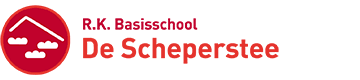 Veiligheids-protocolDeel 1:	Ontruiming1.ONTRUIMINGSPLAN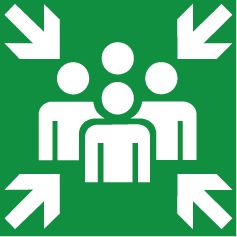 R.K. Basisschool de SchepersteeAdres: Landweer 27232 CT Zutphentel.0575-527154Inleiding:In dit ontruimingsplan is de procedure beschreven die gevolgd wordt bij het ontdekken van een calamiteit, de ontruiming en het vervolg van de ontruiming.Wat te doen bij calamiteitenCalamiteiten worden gemeld bij de directie. De directie zal, afhankelijk van de ernst van de situatie bepaalde maatregelen treffen en/of een crisisteam gaan formeren.Enkele voorbeelden waarbij de directie zo spoedig mogelijk op de hoogte moet worden gesteld:Een ernstig incident (brand) waarbij de voortgang van het onderwijs in gevaar komt;Mogelijke gevallen van seksuele intimidatie/verkrachting en aanranding waarbij leerlingen, ouders van leerlingen, personeelsleden bij betrokken zijn;Lichamelijk geweld waarbij volwassenen zijn betrokken;Lichamelijk geweld met blijvende letselschade bij leerlingen;Bedreiging;Bommelding;Ongeval met gevaarlijke stoffen in of nabij de school;Situatietekening Landweer 2:De groene pijl geeft aan waar het gebouw staat.De verzamelplaats bevindt zich bij het groene symbool.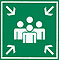 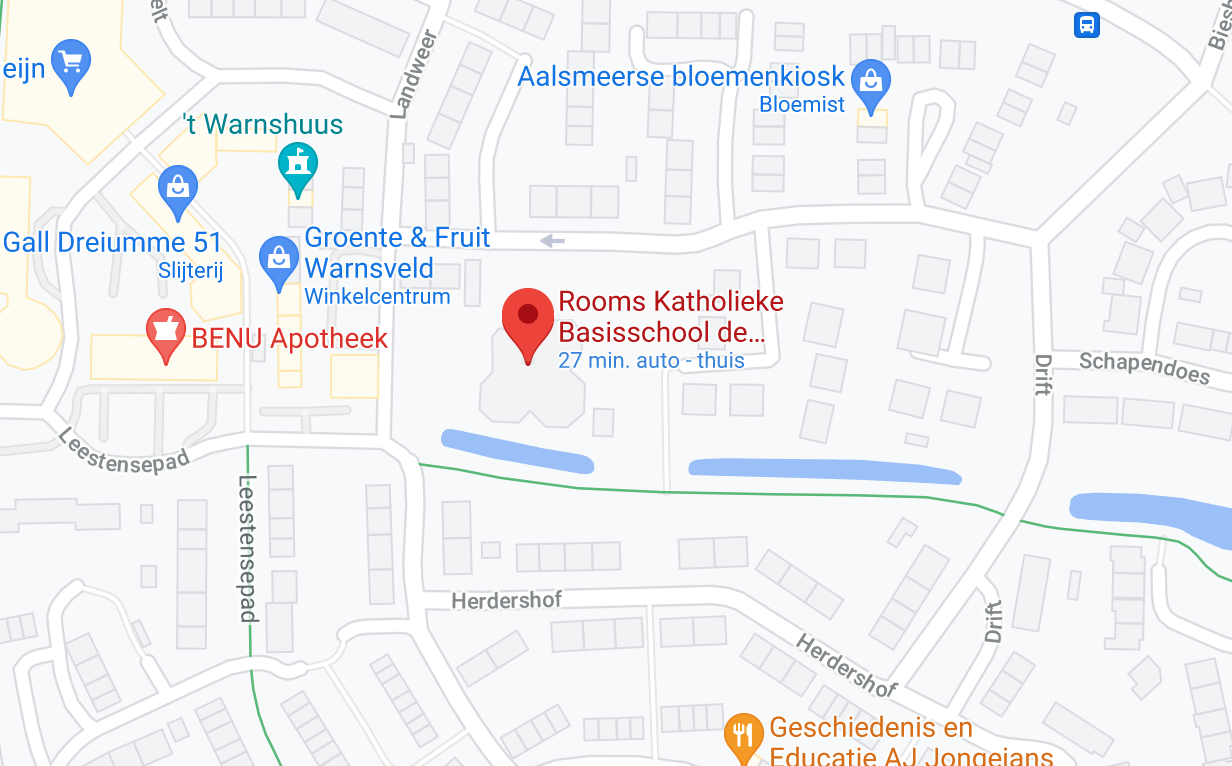 Het ontruimingsplanAlgemene gegevens:Naam object:	RKBS de SchepersteeAdres:		Landweer 2Plaats:		7232 CT WarnsveldTelefoon:	 0575-527154Email:	 	directie@descheperstee.skbg.nl BRINNR:	12OXDirecteur:			Roos AchterkampAantal personeelsleden:	13Aantal leerlingen:		ongeveer 110Type gebouw:Steen en betonDe nieuwbouw bestaat uit 1 bouwlaagCompartimentering aanwezig:De gangen van het gebouw worden gescheiden door compartimenterende deuren.Gas:De hoofdgaskraan bevindt zich in de meterkast bij de zijingang aan het Kloetschup.Elektriciteit:De meterkast van de school bevindt zich bij de zij ingang van het Kloetschup. Verwarmingsketel:De school heeft twee verwarmingsketels. Deze bevinden zich ook bij de zij ingang.Patchkast: Deze bevindt zich …? Grote magazijn?	
BHV-benodigdheden: Bevinden zich bovenin gangetje richting speellokaalVentilatiesysteem: Bevindt zich …Ontruimingsplan met plattegrond:Aanwezig bij de hoofdgaskraan, de directiekamer, de IB-ruimte, teamkamer en in elke groep.Algemeen, indeling gebouw:Het gebouw de Scheperstee bestaat uit:Begane grond:Er zijn drie ingangen die intensief worden gebruikt. Elke ‘hoek’ van het gebouw heeft een eigen ingang en er zijn branddeuren die automatisch sluiten in geval van brand.Ingang onderbouw:Via een klein halletje kom je de school binnen. Links bevindt zich de directiekamer, een klein magazijn en een gang (naar beneden) naar het speellokaal en BSO. Het speellokaal heeft een eigen nooduitgang.Rechtdoor bevindt zich de centrale hal en naar rechts door de klapdeuren bevinden zich 3 onderbouw lokalen.Ingang middenbouw:Deze bevindt zicht tegenover de kleuteringang. Door een klein halletje kom je uit bij het podium en de grote hal. Links bevinden zich 3 middenbouwlokalen en de teamkamer.Ingang bovenbouw:Deze bevindt zich aan de kant van het Kloetschup. Door een klein halletje kom je binnen. Rechts bevinden zich kamer IB, meterkast, cv-kast, groot magazijn. Rechtdoor is de grote hal en links bevinden zich 3 bovenbouwlokalen.Bij het horen van het ontruimingsalarm dienen alle medewerkers, leerlingen en bezoekers het pand te verlaten.Algemene voorzorgsmaatregelen voor alle personeelsledenTer voorkoming van brand en ongevallen bij brand en ontruimingIn de gehele school mag niet gerookt worden.Gebruik geen ondeugdelijke elektrische apparatuur of armaturen, zoals driewegstekkers en dergelijke.Meld defecten of beschadigingen aan elektrische toestellen zo spoedig mogelijk aan de directeur.Stel u vroegtijdig (en herhaal dit regelmatig) op de hoogte van het gebruik van de aanwezige blusmiddelen.De in het gebouw voorkomende rook- en/of brandwerende deuren dienen ook overdag gesloten (niet op slot) te zijn, zodat deze bij een eventuele brand hun werk kunnen doen als rook- en/of brandwerende deur.Vermijd het geheel of gedeeltelijk blokkeren van vluchtwegen, trappen, (nood)uitgangen enz. door obstakels.Zorg dat je bekend bent met de vluchtwegen, nooduitgangen, blusmiddelen enz.Voorkom het geheel of gedeeltelijk aan het zicht onttrekken van blusmiddelen.Schakel elektrische apparatuur uit bij het beëindigen van de werktijd en bij een eventuele ontruiming.Houd kasten zoveel mogelijk gesloten.Hang geen brandgevaarlijke versiering op en gebruik geen spraybussen in de nabijheid van open vuur, zoals van een gastoestel, sigaret e.d.Alarmering algemeen:Noodsituaties:Fase 1:Bij een algehele ontruiming ten gevolge van brand dient als volgt gehandeld te worden: Bel 112 en waarschuw de brandweer. 	- Noem uw naam 	- Plaats van de brand: De Scheperstee Warnsveld	- Adres: Landweer 2	- Het is een basisschool met ongeveer 110 leerlingen (Meld het daadwerkelijke aantal).- Wat staat er in brand?	- Zijn er slachtoffers?	- Bijzonderheden.De school beschikt over een centrale brandmeldinstallatie. Deze wordt gebruikt voor een automatische doormelding naar de alarmcentrale van de brandweer.In het pand zijn rookmelders aangebracht. Bij activeren van deze melders klinkt een alarm. Of, bij oefening:Directeur/IBer/BHV-er geeft conciërge opdracht noodsignaal te geven met oefenbrandalarm.Indien conciërge afwezig is, geeft de directeur/IBer/BHV-er het noodsignaal zelf.Fase 2:Afspraken betreffende alarmeringZodra het signaal voor ontruiming klinkt laat de leerkracht alle werkzaamheden liggen, sluit de ramen en laat, zo mogelijk, chromebooks dichtklappen.Daarna verzamelt hij/zij de kinderen bij de deur en verlaat de school via de aangegeven vluchtroute. (Zie ontruimingsplattegronden in bijlage en in de school)VerzamelplaatsDe verzamelplaats voor alle medewerkers en bezoekers van de De Scheperstee is:Het schoolplein over, verlaten via de kant van het Kloetschup, daar bevindt zich een parkeerplaats.Lijkt het wachten lang te duren gaan wij met de school naar het Warnshuus, waar gewacht kan worden tot het sein veilig gegeven wordt.Niemand verlaat de verzamelplaats voordat de directie/hoofd ontruiming hier opdracht voor gegeven heeft.
Fase 3: Afspraken betreffende het verlaten van de school De groepen verlaten de school door de dichtstbijzijnde deur (waar ze ’s ochtends ook door naar binnen komen) en gaan over het plein naar de verzamelplaats.Vluchtroute geblokkeerdNeem de andere dichtstbijzijnde deur naar buiten.Beëindiging alarmtoestandIndien het gebouw is ontruimd en het pand door de brandweer veilig is verklaard, wordt door directie aan de medewerkers verteld dat men het pand weer kan betreden.Fase 4:Opvang na ontruimingDe leerkrachten en kinderen en eventuele bezoekers die het pand hebben verlaten, gaan zo snel mogelijk naar de verzamelplaats.Alle groepsleerkrachten melden zich bij de BHV-er in het oranje veiligheidsvest op de verzamelplaats en geven door of zij een leerling missen of compleet zijn. Afhankelijk van werkdagen is dit Peter, Els of Ronnie.Inventariseer of er personen vermist wordenBHV-ers met een eigen groep blijven bij de groep totdat zij een signaal krijgen dat zij nodig zijn voor eventuele gewonden.Zodra zij dit signaal krijgen, dragen zij hun groep over aan een collega.De directeur geeft zo snel mogelijk door aan de bevelvoerder van de brandweer of er zich nog personen in het pand bevinden, en op welke plaats.De directeur beslist, in overleg met de brandweer, of de medewerkers en bezoekers de verzamelplaats kunnen verlaten.Vanaf de verzamelplaats gaan de kinderen indien nodig naar het Warnshuus.NB: In geval van ontruiming ten gevolge van iets anders dan brand, zoals een ongeval, bommelding, agressie of gijzeling, gaslekkage, stormschade, blikseminslag of wateroverlast dient de melding naar 112 gewijzigd te worden.De ernst van de calamiteit bepaalt of de melding plaats vindt bij 112, of bij een minder urgent nummer van de hulpdiensten.(Bij stormschade of wateroverlast zal overwogen kunnen worden de calamiteit te melden via 0800-8844, dit ter beoordeling van de ontruimingscoördinator.)Omwille van de leesbaarheid van dit ontruimingsplan is er gekozen om de procedure voor brand te beschrijven.Taakverdeling, wie doet wat?Hoofd ontruiming:BHVers:Coördinatoren BHV:Aanwezigheid BHV-ers:
Taken directie: hoe te handelen bij brand:Hoofd ontruiming: directeur Roos Achterkamp, 06-39269690Maak je herkenbaar als hoofd ontruiming door een veiligheids-vest te dragen. Schakel alarmering in door op dichtstbij zijnde rode noodknop te drukken. (alarmcentrale neemt contact op)Waarschuw altijd direct de brandweer via alarmnummer 112.Geef zo duidelijk mogelijk door in welk deel van het gebouwde brand is.Start de ontruimingZorg ervoor dat de brandweer wordt opgevangen door een BHV-er met oranje veiligheidsvest.Megafoon en brandweermap meenemen uit kantoor directie.Ga naar verzamelplaats en meldt bij coördinator ter plekke hoe de situatie is.Taken coördinatoren BHV  Wanneer u als eerste de brand ontdekt:Meld brand eerst bij directie/hoofd ontruiming. Geef door:Naam:		uw eigen naamAfdeling:		lokaal- of ruimtenummerAard:			brand, rookontwikkeling, slachtoffers enz.Meld brand via 112, geef doorNaam: 		uw eigen naamWaar:			de SchepersteeAdres: 		Landweer 2Waar is de brand? Lokaal/ruimtenummer AARD: Brand, rookontwikkeling, slachtoffers, enz. Verricht de volgende handelingen:Ontruimingsalarm melder indrukken (kastje bij kantoor?)Waarschuw het overige personeel door het alarm in werking te stellenBreng direct in gevaar verkerende personen in een veilige omgevingSluit ramen en deurenIndien mogelijk, tracht zelf de brand te blussen, zonder zelf risico te lopenHierna moeten de volgende stappen genomen worden door BHV-ers:Peter, Ronnie, Els (op do Dianne) evt. in overleg met directie)Ga naar de ruimte waar de gaskraan zich bevindt, draai de gaskraan zo mogelijk dicht en trek een oranje BHV hesje aan.Controleer of de brandweer al gewaarschuwd is.Registreer welke klassen zich hebben afgemeld. Registreer het aantal vermisten. (Op formulier, zie bijlage)Informeer zo nodig ouders.Geef signaal “einde ontruiming” wanneer de hulpdiensten het sein veilig gegeven hebben.Taken BHVers: (verdeling per dag)Hoe te handelen na opdracht tot ontruimen:Er wordt mondeling of via het ontruimingssignaal gewaarschuwd.Indien je voor de klas staat: Breng de groep naar het verzamelpunt en meldt bij de ontruimingscoördinator op de verzamelplaats of de groep compleet is en of er eventueel leerlingen worden vermist.Wanneer alle groepen op de verzamelplaats aanwezig zijn geeft coördinator leerlingenontruiming bij school aan coördinator controle gebouw door welke personen worden vermist op de verzamelplaats.BHV-ers blijven bij hun groep totdat zij het signaal krijgen dat hun hulp noodzakelijk is op de plek van de ramp. (Via Coördinator controle gebouw ……..)Zodra zij een sein krijgen dat zij nodig zijn op de rampplek, dragen BHV-ers hun groep over aan een collega.Handel op de rampplek alleen in opdracht van de coördinator of hulpdiensten.Indien mogelijk, tracht de brand te blussen, zonder zelf risico te lopenDeze stappen vervallen bij een oefening maar behoren tot de standaardprocedure bij een noodsituatieInstructies voor leerkrachten en ander personeel: Hoe te handelen bij het ontdekken van brand?Meld brand altijd eerst bij directie/hoofd ontruiming. Geef door:Naam:		eigen naamAfdeling:		Lokaal- of ruimtenummerAard:			brand, rookontwikkeling, slachtoffers enz.Meld brand via 112, geef door:Naam: 		eigen naamWaar:			SchepersteeAdres: 		Landweer 2Waar is de brand? Lokaal/ruimtenummerAARD: Brand, rookontwikkeling, slachtoffers, enz. Verricht de volgende handelingen:Waarschuw de overige medewerkers in de directe omgevingBreng in gevaar verkerende personen in veiligheidSluit deuren en ramenSchakel elektrische apparaten uitHoe te handelen bij ONTRUIMING:Je krijgt opdracht voor ontruiming d.m.v. luchthoorn/megafoon.Zodra rookmelder afgaat en sein ontruiming klinkt: voer controle ruimte uit (ramen dicht) WC ‘s controleren.Pak het mapje “checklist bij ontruiming” en verlaat zo spoedig mogelijk met je groep het gebouw. Ga niet eerst je jas en andere zaken opzoeken. (kinderen ook niet, geef hen duidelijke instructie over calamiteiten)Sluit ramen en deuren.Ga met je groep naar de verzamelplaats.Meld je bij het hoofd BHV in oranje veiligheidsvest op de verzamelplaats en geef door of je nog kinderen mist en waar ze waren op het moment van ontruiming. Geef geen informatie aan pers of familie.Volg verder instructie van de coördinator-BHV op.OefenenTijdens ontruimingsoefeningen moet de kans op ongevallen zo klein mogelijk gehouden worden. Daarom is het van belang dat het personeel zich kan voorbereiden op de oefening door middel van verschillende taakbeschrijvingen van de diverse functies. Daarnaast is een opbouw in de oefeningen van groot belang. Tenminste 1 x per schooljaar wordt het ontruimingsplan op een vergadering besproken met de personeelsleden. Na elke ontruimingsoefening wordt deze in de teamvergaderingen geëvalueerd. De uitkomsten van deze evaluatie worden vervolgens besproken in het BHV-overleg waarop vervolgens actie wordt ondernomen zoals bijvoorbeeld een eventuele aanpassing van het ontruimingsplan. Per schooljaar wordt er minimaal 2x geoefend.Alle leerkrachten zijn op de hoogte van de oefening. Er is een kort waarschuwingssignaal en leerkracht legt in de klas uit dat we gaan oefenen en op welke manier we de school kunnen verlaten. Ook maken de leerlingen kennis met de verschillende vluchtroutes en lopen zij naar de verzamelplaats. Van belang is dat leerlingen bekend zijn met de ernst van een ontruiming.EvaluatieBinnen veertien dagen na oefening wordt er geëvalueerd.Coördinator BHV/directie belegt de evaluatie.Luchtalarm/sireneBij het horen van luchtalarm of sirene (i.v.m. calamiteiten buiten de school) moeten de volgende stappen worden ondernomen:Hoofd BHV / directie waarschuwt intern met het geluidssignaal.Alle ramen en deuren sluiten (BHV-ers voeren de controle uit)Leerlingen en leerkrachten die zich op de speelplaats bevinden, gaan z.s.m. naar binnen.Voor volgen van informatie afstemmen op radio / tv / website Omroep Gelderland / mobiele informatieDeze maatregelen gelden ook voor o.a. sterke rookontwikkeling in de omgeving van de school.BHV-ers:Sta je voor de klas dan zorg je ervoor dat je groep eerst in veiligheid wordt gebracht.Leerkrachten zijn allereerst verantwoordelijk voor de eigen groep en sluiten zich pas aan bij de ontruimingsploeg wanneer zij de verantwoording voor hun groep over kunnen dragen aan een collega. (Op de verzamelplaats). Hiervoor krijg je altijd een signaal. (Via directeur).Taak directeur: Bij het afgaan van het luchtalarm/sirene kijkt de directeur waar de waarschuwing vandaan komt, wat de aard is van het incident en waarschuwt, zo nodig, de alarmdiensten.Samen met het andere BHV’ers bepaalt zij verdere actie.Bij afwezigheid van de directeur gaat de verantwoordelijkheid voor ontruiming naar Peter.Coördinator BHV/directeur neemt de ‘checklijst ontruimingsplan’ mee. Hierin bevindt zich een actuele totale leerlingenlijst.Ontruimingsplan, richtlijnen voor oudersIndien u via sirene of meldwagen voor een naderend onheil wordt gewaarschuwd, zorgen wij ervoor dat uw kind in veiligheid wordt gebracht conform het ontruimingsplan dat op school aanwezig is.VOOR U IS HET VOLGENDE VAN BELANG:Kom in verband met uw eigen veiligheid niet naar schoolBel niet naar school (om de lijn voor Noodgevallen open te houden)Evacuatie gaat volgens het gemeentelijke rampenplan.Wacht met ophalen van uw kind tot het sein ‘Veilig’ is verstrekt.N.B. Indien de school ontruimt moet worden t.g.v. brand of een andere gevaarlijke situatie worden de leerlingen in eerste instantie verzameld op het parkeerterrein aan de zijkant van de school. Wanneer alle groepen compleet zijn vertrekken we naar het Warnshuus.Roos Achterkamp, directeur          06-39269690Peter van der Borgh06-49100982Liëtte Jongeneel06-54696929Dianne te Walvaart         06-42658021Irene Beijen06-16800798Els Polak06-52131555Ronnie Booltink?06-10979542Liëtte, Dianne (op di) en Irene (coördinator controle gebouw)Controle schoolKrijgt signaal brand en gaat over tot ontruimen. Controleert of pand leeg is. Gaat daarna naar verzamelplaats.Peter, Ronnie, ElsOpvang bij verzamelplaatsKrijgt signaal brand, gaat naar verzamelplaats, controleert of alle groepen/leerlingen aanwezig zijn. Wacht op instructie van de directeur, geeft opdracht tot verplaatsen naar Warnshuus. Geeft aan: situatie is veilig.Roos Achterkamp, directeur (bij afw. Peter)Coördinatie hulpdienstenKrijgt signaal brand en gaat over tot haar taken:Blijft bij school om hulpdiensten op te vangen en te controleren of iedereen het gebouw verlaten heeft. MaandagIreneLiëttePeterRoosDinsdagIreneDiannePeterElsRonnieWoensdagIreneLiëttePeterElsRoosDonderdagIreneLiëtteDiannePeterVrijdagIreneLiëtteDianneRonnieRoos